№ 48  от 29 февраля 2024 годаРОССИЙСКАЯ ФЕДЕРАЦИЯИРКУТСКАЯ ОБЛАСТЬКИРЕНСКИЙ РАЙОНАЛЕКСЕЕВСКОЕ МУНИЦИПАЛЬНОЕ ОБРАЗОВАНИЕАДМИНИСТРАЦИЯАЛЕКСЕЕВСКОГО МУНИЦИПАЛЬНОГО ОБРАЗОВАНИЯПОСТАНОВЛЕНИЕ«ОБ УТВЕРЖДЕНИИ СХЕМЫ ЗЕМЕЛЬНОГО УЧАСТКА»Руководствуясь статьями 11, 22 Земельного Кодекса РФ, Федеральным законом от 06.10.2003 г. № 131-ФЗ «Об общих принципах организации местного самоуправления в РФ», Федеральным Законом № 53-ФЗ от 17.04.2006 г. «О внесении изменений в Земельный Кодекс Российской Федерации, Федеральным законом от 25.10.2001 г. № 137-ФЗ «О ведении в действие Земельного кодекса РФ», Приказом МЭР РФ от 27.11.2014 г.   № 762 «Об утверждении требований к подготовке схемы расположения земельного участка на кадастровом плане территории», рассмотрев заявление заведующей МКДОУ «Детский сад № 1 п. Алексеевск» Чупровой Е.В. от 22.02.2024 г и схему расположения земельного участка на кадастровом плане территории. ПОСТАНОВЛЯЕТ:1. Утвердить схему расположения земельного участка образованного из земель населенных пунктов, с условным кадастровым номером   38:09:020106:ЗУ1, расположенного по адресу: Российская Федерация, Иркутская область, Киренский район, р.п. Алексеевск, ул. Чапаева, д.46А,  общей площадью 8 кв.м., категория земель: земли населенных пунктов, вид разрешенного использования: для размещения контейнерной площадки.2.  Настоящее постановление опубликовать в муниципальной  газете «Вестник»  и на официальном сайте администрации Алексеевского муниципального образования.3. Настоящее постановление вступает в силу с момента его официального опубликования.4.  Контроль исполнения настоящего постановления оставляю за собой.Глава Алексеевского муниципального образования                                                В.В.СнегирёвУТВЕРЖДЕНАПостановлением администрации УТВЕРЖДЕНАПостановлением администрации УТВЕРЖДЕНАПостановлением администрации Алексеевского муниципального образованияАлексеевского муниципального образованияАлексеевского муниципального образованияОт    29.02.2024 г  № 48От    29.02.2024 г  № 48От    29.02.2024 г  № 48Схема расположения земельного участка на кадастровом плане территорииСхема расположения земельного участка на кадастровом плане территорииСхема расположения земельного участка на кадастровом плане территорииСхема расположения земельного участка на кадастровом плане территорииСхема расположения земельного участка на кадастровом плане территорииСхема расположения земельного участка на кадастровом плане территорииСхема расположения земельного участка на кадастровом плане территорииСхема расположения земельного участка на кадастровом плане территорииСхема расположения земельного участка на кадастровом плане территорииПлощадь земельного участка: 8 кв.мПлощадь земельного участка: 8 кв.мПлощадь земельного участка: 8 кв.мПлощадь земельного участка: 8 кв.мПлощадь земельного участка: 8 кв.мПлощадь земельного участка: 8 кв.м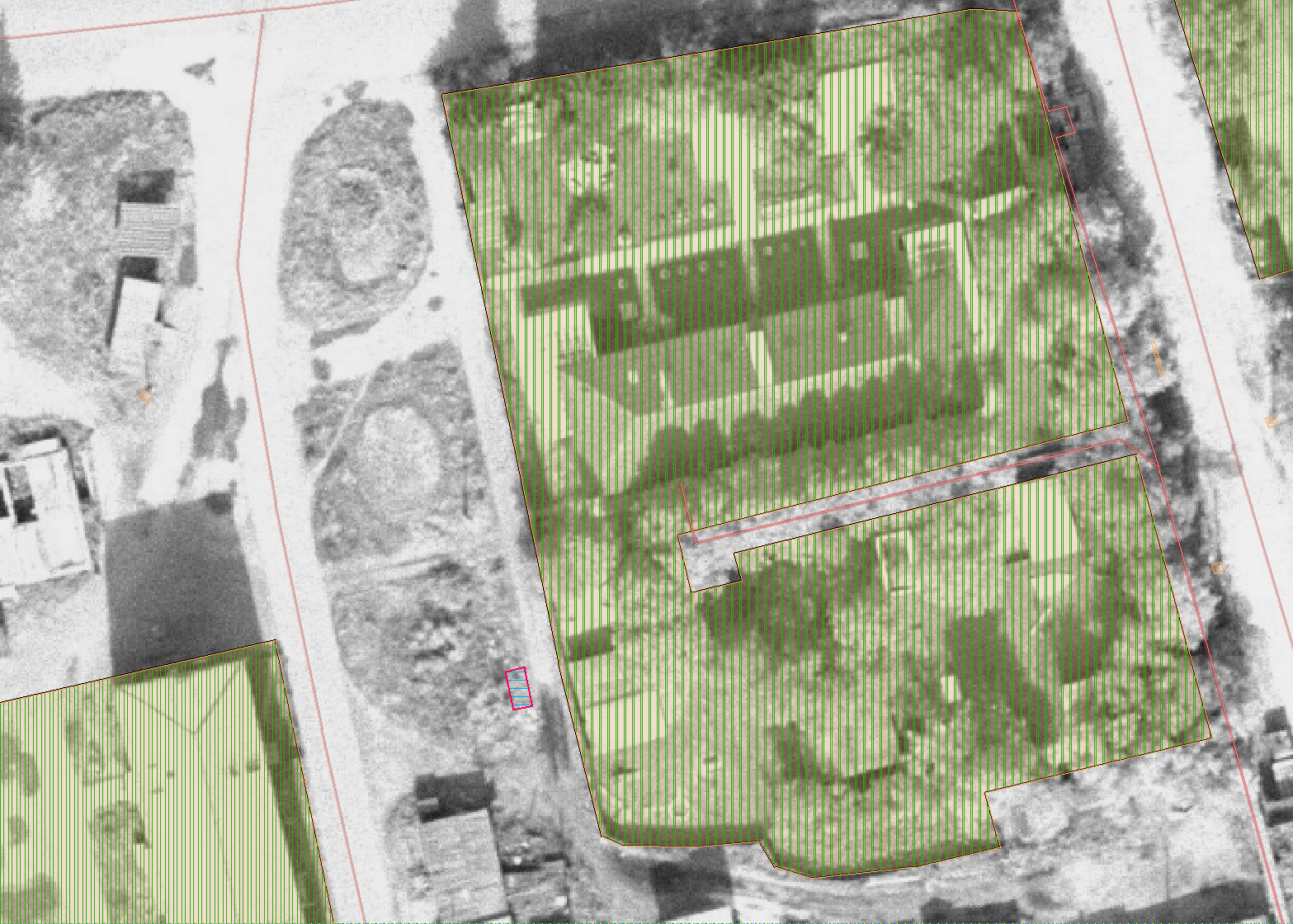 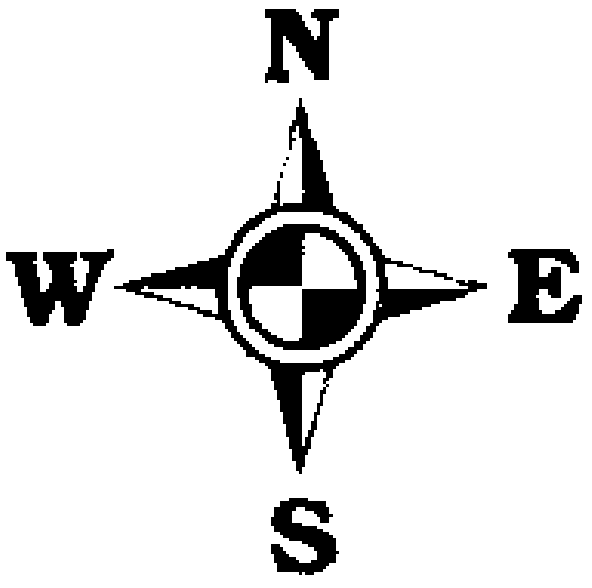 Масштаб 1:700Масштаб 1:700Масштаб 1:700Обозначение характерных точек границОбозначение характерных точек границКоординаты, мКоординаты, мУсловные обозначения:Условные обозначения:Условные обозначения:XY123                - проектные границы земельного участка                - проектные границы земельного участка                - проектные границы земельного участка                - проектные границы земельного участка11002596.04      5209388.34                - граница кадастрового квартала                - граница кадастрового квартала                - граница кадастрового квартала                - граница кадастрового квартала21002592.12      5209389.1531002591.72      5209387.1841002595.64      5209386.3811002596.04      5209388.34